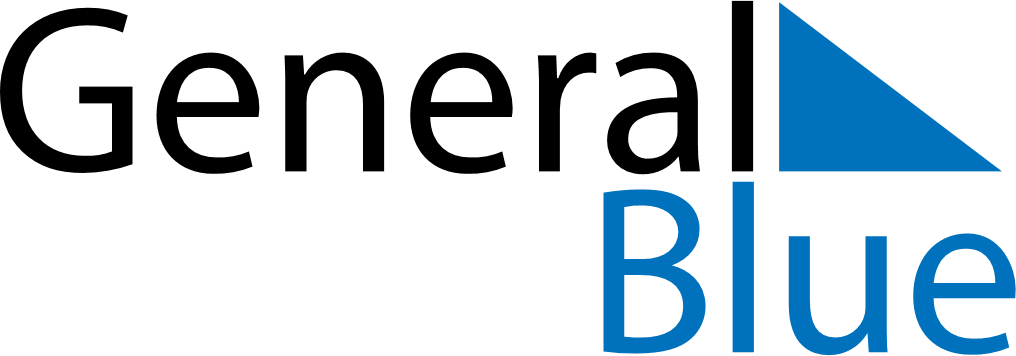 Meal PlannerMarch 24, 2024 - March 30, 2024Meal PlannerMarch 24, 2024 - March 30, 2024Meal PlannerMarch 24, 2024 - March 30, 2024Meal PlannerMarch 24, 2024 - March 30, 2024Meal PlannerMarch 24, 2024 - March 30, 2024Meal PlannerMarch 24, 2024 - March 30, 2024Meal PlannerMarch 24, 2024 - March 30, 2024Meal PlannerMarch 24, 2024 - March 30, 2024SundayMar 24MondayMar 25TuesdayMar 26WednesdayMar 27ThursdayMar 28FridayMar 29SaturdayMar 30BreakfastLunchDinner